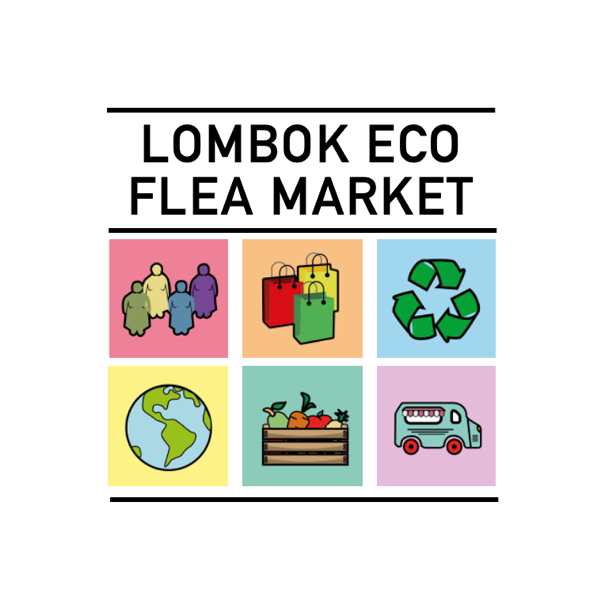 MEMBERSHIP APPLICATIONMEMBERSHIP ADVANTAGES:MARKETS/EVENTS:Cooperation on all LOMBOK ECO FLEA MARKETS in year 2021 with fixed price 50.000 IDR per tableAdvantage in picking your own location in case of limited spaceMinimum 12 eco markets per year, all around LombokPROMOTION:Promotion on all social platforms of LOMBOK ECO FLEA MARKET (INSTAGRAM, FACEBOOK) exposing your products, dicounts, etc.Presence on webpage www.lombokecofleamarket.com  with logo and representative photos + contactsPromotion in media – article in MY LOMBOK about your brand (2 pages)
DISCOUNTS:Discounts with suppliers of eco products to help you with eco packiging (List with contacts will be available on Google Drive and will be regulary updated)Discounts with media for promotion activites
CERTIFICATION:All members will get a special badge of certificationfor being an eco brand, certified by LOMBOK ECO FLEA MARKET and government
WEBINARS/EDUCATION:4 webinars per year with subjects helping you grow and develop toward more sustinable and eco brand Photo session organized for your products (white background) for easier promotional activitesFree consulting for marketing activites MEMBERSHIP CRITERIA:
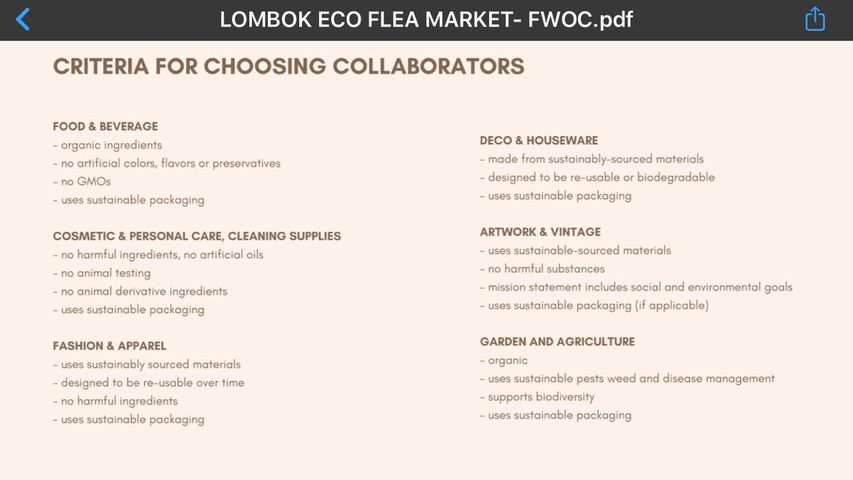 Please list three (3) criteria for which your product qualifies? (List below)Criteria 1:Criteria 2:Criteria 3:YOUR INFORMATION:Name of Company/Brand:Address: Contact Name: Email:Phone Number / WA:Website Address:Instagram:Facebook:Other:YOUR IMAGES: Please send us your logo, description of your company and six (6) representative photos of your products on 081 338 424 605 What’s AppANNUAL MEMBERSHIP FEE:Membership for year 2021 is 350.000,00 IDRTRANSFER INFORMATION:BENEFICARY NAME: Panca Adi Saputra (UD LOMBOK ECO MARKET)BANK NAME:  PT CIMB Niaga, MATARAMREK. NU: 762438536000